РОССИЙСКАЯ ФЕДЕРАЦИЯУПРАВЛЕНИЕ ОБРАЗОВАНИЯ, СПОРТА И ФИЗИЧЕСКОЙ КУЛЬТУРЫ АДМИНИСТРАЦИИ ГОРОДА ОРЛАМУНИЦИПАЛЬНОЕ БЮДЖЕТНОЕ ОБШЕОБРАЗОВАТЕЛЬНОЕ УЧРЕЖДЕНИЕ-ШКОЛА №35 имени А.Г. ПЕРЕЛЫГИНА  ГОРОДА ОРЛА..                                                                                              Рабочая программапо предмету биология  33 часа11 классПрограмму составила:Анохина Людмила Викторовна, учитель высшей категорииОрел, 2023 год                                              Пояснительная запискаПреподавание биологии в 2020-2021 учебном году ведётся в соответствии со следующими нормативными и распорядительными документами: 1. Закон «Об образовании в Российской Федерации» от 29.12.2012 № 273-ФЗ (с изменениями и дополнениями). 2. Приказ Минобразования РФ от 05.03.2004 № 1089 «Об утверждении федерального компонента государственных образовательных стандартов начального общего, основного общего и среднего (полного) общего образования» (с изменениями и дополнениями). 3. Приказ Минобразования РФ от 09.03.2004 № 1312 «Об утверждении федерального базисного учебного плана и примерных учебных планов для образовательных учреждений Российской Федерации, реализующих программы общего образования» (с изменениями и дополнениями). 4. Приказ Министерства образования и науки РФ от 06.10.2009 № 373 «Об утверждении и введении в действие федерального государственного образовательного стандарта начального общего образования» (с изменениями и дополнениями). 5. Приказ Министерства образования и науки РФ от 17.12.2010 № 1897 «Об утверждении федерального государственного образовательного стандарта основного общего образования» (с изменениями и дополнениями). 6. Приказ Министерства образования и науки РФ от 17.05.2012 № 413 «Об утверждении федерального государственного образовательного стандарта среднего общего образования» (с изменениями и дополнениями). 7. Приказ Министерства образования и науки Российской Федерации от 30.08.2013 № 1015 «Об утверждении Порядка организации и осуществления образовательной деятельности по основным общеобразовательным программам - образовательным программам начального общего, основного общего и среднего общего образования» (с изменениями и дополнениями). 8. Приказ Министерства просвещения РФ от 03.09.2019 № 465 «Об утверждении перечня средств обучения и воспитания, необходимых для реализации образовательных программ начального общего, основного общего и среднего общего образования, соответствующих современным условиям обучения, необходимого при оснащении общеобразовательных организаций в целях реализации мероприятий по содействию созданию в субъектах РФ (исходя из прогнозируемой потребности) новых мест в образовательных организациях, критериев его формирования и требований к функциональному оснащению, а также норматива стоимости оснащения одного места обучающегося указанными средствами обучения и воспитания». 9.. Приказ Министерства просвещения РФ от 28.12.2018 № 345 «О федеральном перечне учебников, рекомендуемых к использованию при реализации имеющих государственную аккредитацию образовательных программ начального общего, основного общего, среднего общего образования» (с изменениями и дополнениями, от 18.05.2020 №249). 10. Приказ Министерства образования и науки РФ от 09.06.2016 № 699 «Об утверждении перечня организаций, осуществляющих выпуск учебных пособий, которые допускаются к использованию при реализации имеющих государственную аккредитацию образовательных программ начального общего, основного общего, среднего общего образования» (с изменениями и дополнениями). 11. Постановление Федеральной службы по надзору в свете защиты прав потребителей и благополучия человека, Главного государственного санитарного врача РФ от 29.12.2010 № 189 «Об утверждении СанПиН 2.4.2.2821-10 «Санитарно-эпидемиологические требования к условиям и организации обучения в общеобразовательных учреждениях» (с изменениями и дополнениями). 12. Программы среднего (полного) общего образования. Биология. Общая  биология. 10-11 классы. Базовый уровень. Авт. И.Б.Агафонова, В.И. Сивоглазов. М.: Дрофа. -  2019 г. 13. Учебника . Биология. Общая биология. Базовый уровень.11 класс. Авт. В.И. Сивоглазов, И.Б. Агафонова, Е.Т. Захарова М.: Вертикаль, Дрофа.- 2019  г. Биология как учебный предмет – неотъемлемая составная часть естественнонаучного образования на всех ступенях обучения. Как один из важных компонентов образовательной области «Естествознание» биология вносит значительный вклад в достижение целей общего образования, обеспечивая освоение учащимися основ учебных дисциплин, развитие интеллектуальных и творческих способностей, формирование научного мировоззрения и ценностных ориентаций.Курс общей биологии должен быть направлен на формирование у учащихся целостной системы знаний о живой природе, ее организации от молекулярного до биосферного уровня, ее эволюции. У школьника должно быть сформировано биоцентрическое мировоззрение, основанное на глубоком понимании взаимосвязи элементов живой и неживой природы, осознании человека как части природы, продукта эволюции живой материи.В рабочей программе нашли отражение цели и задачи изучения биологии на ступени среднего (полного) общего образования:•	освоение знаний о биологических системах (клетка, организм); истории развития современных представлений о живой природе; выдающихся открытиях в биологической науке; роли биологической науки в формировании современной естественнонаучной картины мира; методах научного познания;•	овладение умениями обосновывать место и роль биологических знаний в практической деятельности людей, развитии современ-ных технологий; проводить наблюдения за экосистемами с целью их описания и выявления естественных и антропогенных изменений;•	находить и анализировать информацию о живых объектах;•	развитие познавательных интересов, интеллектуальных и творческих способностей в процессе изучения выдающихся достижений биологии, вошедших в общечеловеческую культуру; сложных и противоречивых путей развития современных научных взглядов, идей, теорий, концепций, различных гипотез (о сущности и происхождении жизни, человека) в ходе работы  с различными источниками информации;    воспитание убежденности в возможности познания живой природы, необходимости бережного отношения к природной среде, собственному здоровью; уважения к мнению оппонента при обсуждении биологических проблем;    использование приобретенных знаний и умений в повседневной жизни для оценки последствий своей деятельности по отношению к окружающей среде, здоровью других людей и собственному здоровью; обоснования и соблюдения мер профилактики заболеваний, правил поведения в природе.•	освоение системы биологических знаний: основных биологических теорий, идей и принципов, лежащих в основе современной естественнонаучной картины мира; о строении, многообразии и особенностях биосистем (клетка, организм, популяция, вид, биогеоценоз, биосфера); о выдающихся биологических открытиях и современных исследованиях в биологической науке;•	ознакомление с методами познания природы: исследовательскими методами биологических наук (цитологии, генетики, селекции, биотехнологии, экологии); методами самостоятельного проведения биологических исследований (наблюдения, измерение, эксперимент, моделирование) и грамотного оформления полученных результатов; взаимосвязью развития методов и теоретических обобщений в биологической науке;•	овладение умениями: самостоятельно находить, анализировать и использовать биологическую информацию; пользоваться биологической терминологией и символикой; устанавливать связь между развитием биологии и социально-экономическими и экологическими проблемами человечества; оценивать последствия своей деятельности по отношению к окружающей среде, собственному здоровью; обосновывать и соблюдать меры профилактики заболеваний и ВИЧ-инфекции, правила поведения в природе и обеспечения безопасности собственной жизнедеятельности в чрезвычайных ситуациях природного и техногенного характера; характеризовать современные научные открытия в области биологии; самостоятельно проводить биологические исследования (наблюдение, измерение, эксперимент, моделирование) и грамотно оформлять полученные результаты; анализировать и использовать биологическую информацию;•	развитие познавательных интересов, интеллектуальных и творческих способностей в процессе: знакомства с выдающимися открытиями и современными исследованиями в биологической науке, решаемыми ею проблемами, методологией биологического иссле-дования; проведения экспериментальных исследований, решения биологических задач, моделирования биологических объектов и про-цессов;•	воспитание: убежденности в возможности познания закономерностей живой природы, сложности и самоценности жизни как ос-новы общечеловеческих нравственных ценностей и рационального природопользования; необходимости бережного отношения к ней, соблюдения этических норм при проведении биологических исследований;•	использование приобретенных знаний и умений в повседневной жизни для оценки последствий своей деятельности по отноше-нию к окружающей среде (соблюдение правил поведения в природе, сохранения равновесия в экосистемах, охраны видов, экосистем, биосферы), собственному здоровью (соблюдение мер профилактики заболеваний, обеспечение безопасности жизнедеятельности в чрезвычайных ситуациях природного и техногенного характера) на основе использования биологических знаний и умений в повседнев-ной жизни; выработки навыков экологической культуры; обоснования и соблюдения мер профилактики заболеваний и ВИЧ-инфекции.ПЛАНИРУЕМЫЕ РЕЗУЛЬТАТЫ  ОСВОЕНИЯ УЧЕБНОГО ПРЕДМЕТАДеятельность образовательного учреждения общего образования в обучении биологии в средней (полной) школе должна быть направлена на достижение обучающимися следующих личностных результатов: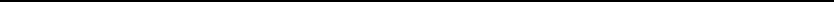 - реализации этических установок по отношению к биологическим  открытиям, исследованиям и их результатам;- признания высокой ценности жизни во всех ее проявлениях, здоровья своего и других людей, реализации установок здорового образа жизни;- сформированности познавательных мотивов, направленных на получение нового знания в области биологии в связи будущей профессиональной деятельностью или бытовыми проблемами, связанными с сохранением собственного здоровья и экологической безопасности.Метапредметными результатами освоения выпускниками старшей школы программы по биологии являются:- овладение составляющими исследовательской и проектной деятельности, включая умения видеть проблему, ста-вить вопросы, выдвигать гипотезы, давать определения понятий, классифицировать, наблюдать, проводить эксперименты, делать выводы и заключения, структурировать материал, объяснять, доказывать, защищать свои идеи;- умение работать с разными источниками биологической информации: находить биологическую информацию в различных источниках (тексте учебника, научно-популярной литературе, биологических словарях и справочниках), анализировать и оценивать информацию, преобразовывать информацию из одной формы в другую;- способность выбирать целевые и смысловые установки своих действиях и поступках по отношению к живой природе, здоровью своему и окружающих- умение адекватно использовать речевые средства для дискуссии и аргументации своей позиции, сравнивать разные точки зрения, аргументировать свою точку зрения, от-стаивать свою позицию.Предметные результаты освоения выпускниками старшей школы программы по биологии представлены в содержании курса по разделам.11 КЛАССВведение Раздел 1 ВИД Тема 1.1  ИСТОРИЯ ЭВОЛЮЦИОННЫХ ИДЕЙ История эволюционных идей. Развитие биологии в додарвиновский период. Значение работ К. Линнея, учения  Б. Ламарка, теории Ж. Кювье. Предпосылки возникно-вения учения Ч. Дарвина. Эволюционная теория Ч. Дарвина. Роль эволюционной теории в формировании современной естественно-научной картины мира.Тема 1.2  СОВРЕМЕННОЕ ЭВОЛЮЦИОННОЕ УЧЕНИЕ Вид, его критерии. Популяция — структурная единица вида, единица эволюции. Синтетическая теория эволюции. Движущие силы эволюции: мутационный процесс, популяционные волны, изоляция, естественный отбор; их влияние на генофонд популяции. Движущий и стабилизирующий естественный отбор. Адаптации организмов к условиям обитания как результат действия естественного отбора. Видообразование как результат эволюции. Способы и пути видообразования. Сохранение многообразия видов как основа устойчивого развития биосферы. Главные направления эволюционного процесса. Биологический прогресс и биологический регресс. Причины вымирания видов. Доказательства эволюции органического мира. Лабораторные и практические работыОписание особей вида по морфологическому критерию**. Выявление изменчивости у особей одного вида. Выявление приспособлений организмов к среде обитания*.Экскурсия Многообразие видов (окрестности школы).Тема 1.3  ПРОИСХОЖДЕНИЕ ЖИЗНИ НА ЗЕМЛЕ Развитие представлений о возникновении жизни. Опыты Ф. Реди, Л. Пастера. Гипотезы о происхождении жизни. Современные взгляды на возникновение жизни. Теория Опарина—Холдейна. Усложнение живых организмов на Земле в процессе эволюции.Лабораторные и практические работыАнализ и оценка различных гипотез происхождения жизни.Экскурсия История  развития  жизни  на  Земле  (краеведческий  музей).Тема 1.4 ПРОИСХОЖДЕНИЕ ЧЕЛОВЕКА Гипотезы происхождения человека. Положение человека в системе животного мира (класс Млекопитающие, отряд Приматы, род Люди). Эволюция человека, основные этапы. Расы человека. Происхождение человеческих рас. Видовое единство человечества.Лабораторные и практические работыВыявление признаков сходства зародышей человека и других млекопитающих как доказательство их родства.Анализ и оценка различных гипотез происхождения человека.Экскурсия  Происхождение и эволюция человека (исторический или краеведческий музей).ПРЕДМЕТНЫЕ РЕЗУЛЬТАТЫ ОБУЧЕНИЯУчащийся должен:- характеризовать вклад выдающихся ученых в развитие биологической науки;- характеризовать роль биологии в формировании научного мировоззрения;- понимать сущность эволюционной теории, сложные и противоречивые пути ее становления, вклад в формирование современной естественно-научной картины мира; - выделять существенные признаки биологических объектов (видов) и процессов (действие искусственного и естественного отбора, формирование приспособленности, образование видов); - объяснять причины эволюции, изменяемости видов; - приводить доказательства (аргументацию) необходимости сохранения многообразия видов; - уметь пользоваться биологической терминологией и символикой; - решать элементарные биологические задачи; - описывать особей видов по морфологическому критерию; - выявлять приспособления организмов к среде обитания; сравнивать процессы естественного и искусственного отбора; - анализировать и оценивать различные гипотезы происхождения жизни и человека; аргументировать свою точку зрения в ходе дискуссий по обсуждению гипотез сущности и происхождения жизни, проблемы происхождения человека; овладевать умениями и навыками постановки биологических экспериментов и учиться объяснять их результаты; находить биологическую информацию в разных источниках; - анализировать	и	оценивать	биологическую	информацию, получаемую из разных источников.Раздел 2 ЭКОСИСТЕМЫ Тема 2.1  ЭКОЛОГИЧЕСКИЕ ФАКТОРЫ Организм и среда. Предмет и задачи экологии. Экологические факторы среды (абиотические, биотические, антропогенные), их значение в жизни организмов. Закономерности влияния экологических факторов на организмы. Взаимоотношения между организмами. Межвидовые отношения: паразитизм, хищничество, конкуренция, симбиоз.Тема 2.2  СТРУКТУРА ЭКОСИСТЕМ Видовая  и  пространственная  структура  экосистем. Пищевые связи, круговорот веществ и превращения энергии в экосистемах. Причины устойчивости и смены экосистем. Влияние человека на экосистемы. Искусственные сообщества —  агроценозы.Лабораторные и практические работы Составление схем передачи вещества и энергии (цепей питания) в экосистеме*.Выявление антропогенных изменений в экосистемах своей местности (в виде реферата, презентации, стендового до-клада и пр.)**.Сравнительная характеристика природных экосистем и агроэкосистем своей местности.Исследование изменений в экосистемах на биологических моделях (аквариум).Решение экологических задач.Экскурсия  Естественные (лес, поле и др.) и искусственные (парк, сад, сквер школы, ферма и др.) экосистемы.Тема 2.3  БИОСФЕРА — ГЛОБАЛЬНАЯ ЭКОСИСТЕМА Биосфера — глобальная экосистема. Состав и структура биосферы. Учение В. И. Вернадского о биосфере. Роль живых организмов в биосфере. Биомасса Земли. Биологический круговорот веществ (на примере круговорота воды и углерода).Тема 2.4  БИОСФЕРА И ЧЕЛОВЕК Биосфера и человек. Глобальные экологические проблемы и пути их решения. Последствия деятельности человека для окружающей среды. Правила поведения в природной среде. Охрана природы и рациональное использование природных ресурсов.Лабораторные и практические работыАнализ и оценка последствий собственной деятельности в окружающей среде.Анализ и оценка глобальных экологических проблем и путей их решения.Заключение Резервное время ПРЕДМЕТНЫЕ РЕЗУЛЬТАТЫ ОБУЧЕНИЯУчащийся должен:- характеризовать вклад выдающихся ученых в развитие биологической науки;- характеризовать роль биологии в формировании научного мировоззрения; - выделять существенные признаки биологических объектов (экосистем, биосферы) и процессов (круговорот веществ и превращения энергии в экосистемах и биосфере); - обобщать и систематизировать представления об экосистемах как целостных биологических системах, о закономерностях, проявляющихся на данном уровне организации живого (круговороте веществ и превращениях энергии, динамики и устойчивости экосистем); - понимать содержание учения В. И. Вернадского о биосфере; - понимать необходимость реализации идеи устойчивого развития биосферы, ее охраны; - развивать общебиологические умения на экологическом содержании: наблюдать и выявлять приспособления у организмов, антропогенные изменения в экосистемах; - объяснять причины устойчивости и смены экосистем; приводить доказательства (аргументацию) необходимости сохранения многообразия видов; - решать элементарные биологические задачи; составлять схемы переноса веществ и энергии в экосистемах (цепи питания); - выявлять антропогенные изменения в экосистемах своей местности; изменения в экосистемах на биологических моделях; - сравнивать биологические объекты (природные экосистемы и агроэкосистемы своей местности) и формулировать выводы на основе сравнения; -обосновывать и соблюдать правила поведения в природной среде; - анализировать и оценивать последствия собственной деятельности в окружающей среде, глобальные экологические проблемы; - аргументировать свою точку зрения в ходе дискуссии по обсуждению экологических проблем; - уметь пользоваться биологической терминологией и символикой; - овладевать умениями и навыками постановки биологических экспериментов и учиться объяснять их результаты; - находить биологическую информацию в разных источниках; - анализировать и оценивать биологическую информацию, получаемую из разных источников.Содержание программы по биологии11 класс(33 часа)Календарно-тематическое планирование по биологии                                                             Количество часов в неделю __1___,  Количество учебных недель ___33___,                                                             Количество часов в год ___33___,Плановых контрольных уроков _____, тестов ______;Планирование составлено на основе:-  Федеральный государственный образовательный стандарт среднего (полного) образования - Рабочая программа составлена на основе авторской программы среднего общего образования по биологии для базового изучения биологии в X – XI классах И.Б.Агафонова, В.И.Сивоглазова из сборника «Программы для общеобразовательных учреждений. Биология, 6-11 классы. - М.: Дрофа.- Учебного плана МБОУ школа №35 города Орла на 2023-2024 учебный год.Учебник: В. И. Сивоглазов, И. Б. Агафонова, Е. Т. Захарова «Общая биология», базовый уровень, 11 класс, М.: «Дрофа», 2021г.Программно-методическое обеспечениеРассмотрено на ПО     Руководитель________ Л.В. АнохинаПротокол №_____1__«__25_» __августа__ 2023 г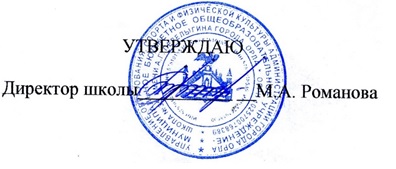 Приказ №_____68-3Д__ «25» _августа___ 2023 г.№ п/пСодержание учебного предметаВиды учебнойдеятельностиКоличество часовКонтрольные работы, контрольные тестыПрактические и лабораторные  работы, творческие и проектные работы, экскурсии и др.1. Основы учения об эволюциихарактеризовать вклад выдающихся ученых в развитие биологической науки; характеризовать роль биологии в формировании научного мировоззрения;  понимать сущность эволюционной теории, сложные и противоречивые пути ее становления, вклад в формирование современной естественно-научной картины мира; выделять существенные признаки биологических объектов (видов) и процессов (действие искусственного и естественного отбора, формирование приспособленности, образование видов); объяснять причины эволюции, изменяемости видов;  приводить доказательства (аргументацию) необходимости сохранения многообразия видов; уметь пользоваться биологической терминологией и символикой;  решать элементарные биологические задачи;  описывать особей видов по морфологическому критерию; выявлять приспособления организмов к среде обитания; сравнивать процессы естественного и искусственного отбора; анализировать и оценивать различные гипотезы происхождения жизни и человека; аргументировать свою точку зрения в ходе дискуссий по обсуждению гипотез сущности и происхождения жизни, проблемы происхождения человека; овладевать умениями и навыками постановки биологических экспериментов и учиться объяснять их результаты; находить биологическую информацию в разных источниках;  анализировать	и	оценивать биологическую	информацию, получаемую из разных источников.12ч22.Антропогенезхарактеризовать вклад выдающихся ученых в развитие биологической науки; характеризовать роль биологии в формировании научного мировоззрения;  понимать сущность эволюционной теории, сложные и противоречивые пути ее становления, вклад в формирование современной естественно-научной картины мира; выделять существенные признаки биологических объектов (видов) и процессов (действие искусственного и естественного отбора, формирование приспособленности, образование видов); объяснять причины эволюции, изменяемости видов;  приводить доказательства (аргументацию) необходимости сохранения многообразия видов; уметь пользоваться биологической терминологией и символикой;  решать элементарные биологические задачи;  описывать особей видов по морфологическому критерию; выявлять приспособления организмов к среде обитания; сравнивать процессы естественного и искусственного отбора; анализировать и оценивать различные гипотезы происхождения жизни и человека; аргументировать свою точку зрения в ходе дискуссий по обсуждению гипотез сущности и происхождения жизни, проблемы происхождения человека; овладевать умениями и навыками постановки биологических экспериментов и учиться объяснять их результаты; находить биологическую информацию в разных источниках;  анализировать	и	оценивать биологическую	информацию, получаемую из разных источников.3ч3.Основы экологиихарактеризовать вклад выдающихся ученых в развитие биологической науки; характеризовать роль биологии в формировании научного мировоззрения;  понимать сущность эволюционной теории, сложные и противоречивые пути ее становления, вклад в формирование современной естественно-научной картины мира; выделять существенные признаки биологических объектов (видов) и процессов (действие искусственного и естественного отбора, формирование приспособленности, образование видов); объяснять причины эволюции, изменяемости видов;  приводить доказательства (аргументацию) необходимости сохранения многообразия видов; уметь пользоваться биологической терминологией и символикой;  решать элементарные биологические задачи;  описывать особей видов по морфологическому критерию; выявлять приспособления организмов к среде обитания; сравнивать процессы естественного и искусственного отбора; анализировать и оценивать различные гипотезы происхождения жизни и человека; аргументировать свою точку зрения в ходе дискуссий по обсуждению гипотез сущности и происхождения жизни, проблемы происхождения человека; овладевать умениями и навыками постановки биологических экспериментов и учиться объяснять их результаты; находить биологическую информацию в разных источниках;  анализировать	и	оценивать биологическую	информацию, получаемую из разных источников.15ч.214.Эволюция биосферы и человекхарактеризовать вклад выдающихся ученых в развитие биологической науки; характеризовать роль биологии в формировании научного мировоззрения;  понимать сущность эволюционной теории, сложные и противоречивые пути ее становления, вклад в формирование современной естественно-научной картины мира; выделять существенные признаки биологических объектов (видов) и процессов (действие искусственного и естественного отбора, формирование приспособленности, образование видов); объяснять причины эволюции, изменяемости видов;  приводить доказательства (аргументацию) необходимости сохранения многообразия видов; уметь пользоваться биологической терминологией и символикой;  решать элементарные биологические задачи;  описывать особей видов по морфологическому критерию; выявлять приспособления организмов к среде обитания; сравнивать процессы естественного и искусственного отбора; анализировать и оценивать различные гипотезы происхождения жизни и человека; аргументировать свою точку зрения в ходе дискуссий по обсуждению гипотез сущности и происхождения жизни, проблемы происхождения человека; овладевать умениями и навыками постановки биологических экспериментов и учиться объяснять их результаты; находить биологическую информацию в разных источниках;  анализировать	и	оценивать биологическую	информацию, получаемую из разных источников.3ч1-5.Резервное времяхарактеризовать вклад выдающихся ученых в развитие биологической науки; характеризовать роль биологии в формировании научного мировоззрения;  понимать сущность эволюционной теории, сложные и противоречивые пути ее становления, вклад в формирование современной естественно-научной картины мира; выделять существенные признаки биологических объектов (видов) и процессов (действие искусственного и естественного отбора, формирование приспособленности, образование видов); объяснять причины эволюции, изменяемости видов;  приводить доказательства (аргументацию) необходимости сохранения многообразия видов; уметь пользоваться биологической терминологией и символикой;  решать элементарные биологические задачи;  описывать особей видов по морфологическому критерию; выявлять приспособления организмов к среде обитания; сравнивать процессы естественного и искусственного отбора; анализировать и оценивать различные гипотезы происхождения жизни и человека; аргументировать свою точку зрения в ходе дискуссий по обсуждению гипотез сущности и происхождения жизни, проблемы происхождения человека; овладевать умениями и навыками постановки биологических экспериментов и учиться объяснять их результаты; находить биологическую информацию в разных источниках;  анализировать	и	оценивать биологическую	информацию, получаемую из разных источников.1ч.--ИТОГОхарактеризовать вклад выдающихся ученых в развитие биологической науки; характеризовать роль биологии в формировании научного мировоззрения;  понимать сущность эволюционной теории, сложные и противоречивые пути ее становления, вклад в формирование современной естественно-научной картины мира; выделять существенные признаки биологических объектов (видов) и процессов (действие искусственного и естественного отбора, формирование приспособленности, образование видов); объяснять причины эволюции, изменяемости видов;  приводить доказательства (аргументацию) необходимости сохранения многообразия видов; уметь пользоваться биологической терминологией и символикой;  решать элементарные биологические задачи;  описывать особей видов по морфологическому критерию; выявлять приспособления организмов к среде обитания; сравнивать процессы естественного и искусственного отбора; анализировать и оценивать различные гипотезы происхождения жизни и человека; аргументировать свою точку зрения в ходе дискуссий по обсуждению гипотез сущности и происхождения жизни, проблемы происхождения человека; овладевать умениями и навыками постановки биологических экспериментов и учиться объяснять их результаты; находить биологическую информацию в разных источниках;  анализировать	и	оценивать биологическую	информацию, получаемую из разных источников.3333№ урокаСодержание учебного материалаДатаДатаПримечаниеЗадание на дом№ урокаСодержание учебного материалаПланФактПримечаниеЗадание на домОсновы учения об эволюцииОсновы учения об эволюцииОсновы учения об эволюцииОсновы учения об эволюцииОсновы учения об эволюцииОсновы учения об эволюции1.История эволюционных идей. Развитие биологии в додарвиновский период.2.Работы К.Линнея. Эволюционная теория Ж. Б. Ламарка. Предпосылки развития теории Ч. Дарвина.3.Эволюционная теория Ч. Дарвина. 4.Вид. Критерии и структура.  Лабораторная работа №1 «Изучение морфологического критерия вида»5.Популяция – структурная единица вида и эволюции. Лабораторная работа №2  «Выявление изменчивости у особей  одного вида».6.Факторы эволюции.7.Естественный отбор – главная движущая сила эволюции.8.Искусственный и естественный отбор9.Адаптации организмов к условиям обитания. 10.Лабораторная работа №3  «Выявление приспособлений организмов к среде обитания».11.Видообразование как результат эволюции.12.Главные направления эволюционного процесса. Биологический прогресс и биологический регресс.13.Сохранение многообразия видов как основа устойчивого развития биосферы.14.Доказательства эволюции органического мира.15.Обобщающий семинар  по теме «Эволюционная теория».16.Зачёт по теме «Основы учения об эволюции».  Контрольная работа в формате ЕГЭ17.Развитие представлений о происхождении жизни на Земле. Современные представления о возникновении жизни.18.Развитие жизни на Земле.19.Гипотезы происхождение я человека. Положение человека в системе животного мира20.Эволюция человека21.Человеческие расы.22.Обобщение по теме «Развитие жизни на Земле и эволюция человека». Контрольное тестирование.23.Организм и среда. Экологические факторы среды. Абиотические и биотические факторы среды. 24.Структура экосистем. 25.Пищевые связи. Круговорот веществ и энергии в экосистемах. Тестовый контроль.26.Причины устойчивости и смены экосистем. 27.Влияние человека на экосистемы. Лабораторная работа №4  «Выявление антропогенных изменений в экосистемах своей местности».28.Контрольная работа в формате ЕГЭ29.Биосфера – глобальная экосистема.Роль живых организмов в биосфере. 30.Биосфера и человек.31.Обобщение  по теме:  «Экосистемы».32.Итоговое тестирование по курсу 11 класса.33.Семинар: «Основные экологические проблемы современности и пути их решения».КлассРеквизиты программыУМК обучающихсяУМК учителяОценочные/контрольно-измерительные материалы11Авторская программа среднего общего образования по биологии для базового изучения биологии в X – XI классах И.Б.Агафонова, В.И.Сивоглазова из сборника «Программы для общеобразовательных учреждений. Биология, 6-11 классы. - М.: Дрофа, 2010.Учебник: В. И. Сивоглазов, И. Б. Агафонова, Е. Т. Захарова «Общая биология», базовый уровень, 11 класс, М.: «Дрофа», 2021г.Учебник: В. И. Сивоглазов, И. Б. Агафонова, Е. Т. Захарова «Общая биология», базовый уровень, 11 класс, М.: «Дрофа», 2021г.